Spett.le Dirigente Scolastico Istituto professionale per i servizi per l’enogastronomia e l’ospitalità alberghiera Rainulfo DrengotVia NobelAversaOggetto: 	Indagine di mercato, ad evidenza pubblica, per eventuale successivo affidamento diretto ai sensi dell’art. 1, comma 2, lett. a) del decreto legge n. 76 del 16 luglio 2020 convertito nella legge n. 120/2020, del decreto legge n. 77 del 31 maggio 2021 convertito nella legge n.108 del 29/07/2021 e dell’art. 36, comma 6 del d.lgs. 50/2016 e ss.mm.ii., mediante trattativa diretta su MEPA della fornitura e dei lavori per la realizzazione/potenziamento della rete LAN e wireless di cui al decreto dirigenziale n. 171 del 13/04/2022 - Progetto cablaggio strutturato e sicuro all’interno degli edifici scolastici (13.1.1A-FESRPON-CA-2021-187) CUP: J39J21006980006: Dichiarazione costi della manodopera e sicurezza aziendale (art. 95, comma 10 del D.lgs. n. 50/16 e s.m.i.)II sottoscritto _________________________________________________ , nato il _____________, residente nel Comune di ____________________________________________ , cap. ___________, Provincia_____________________________________ Stato _________________________,  Via / piazza ______________________________________________________________n. civ.___legale rappresentante della Ditta/Società _______________________________ ______________________ , con sede nel Comune di ___________________________________________________________  cap. ___________, Provincia_____________________________________ Stato _______________,  Via / piazza __________________ _______________________________________________ con partita I.V.A. numero __________________________________ tel.________________________ Fax ________________ e-mail ____________________________________________e-mail certificata ___________________________________ con espresso riferimento alla Ditta/Società che rappresenta, consapevole delle sanzioni penali previste dall’art. 76 del medesimo DPR per le ipotesi di falsità in atti e dichiarazioni mendaci ivi indicate, nonché delle conseguenze amministrative di decadenza dai benefici eventualmente conseguiti dal provvedimento emanato dichiara che fatti, stati e qualità riportati nei successivi paragrafi corrispondono a verità, valendosi delle disposizioni di cui agli articoli 46 e 47 del D.P.R. n. 445/2000,DICHIARAche i propri costi della manodopera concernenti il presente appalto sono pari ad € …………………………………… (in lettere, euro…………………………………………………………);che l’importo relativo ai costi aziendali concernenti l'adempimento delle disposizioni in materia di salute e sicurezza sui luoghi di lavoro relativi alla presente procedura sono pari ad € …………………………………… (in lettere, euro …………………………………………………………).________, lì_____________	                                                           Firma           _____________________                      (firmato digitalmente)  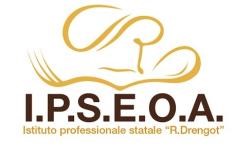 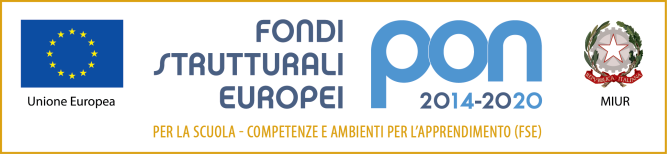 